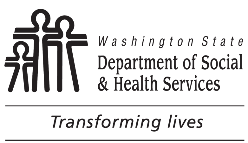 	DEVELOPMENTAL DISABILITIES ADMINISTRATION (DDA)	PREADMISSION SCREENING AND RESIDENT REVIEW (PASRR)	Request for Skilled Nursing in a Community Setting	DEVELOPMENTAL DISABILITIES ADMINISTRATION (DDA)	PREADMISSION SCREENING AND RESIDENT REVIEW (PASRR)	Request for Skilled Nursing in a Community Setting	DEVELOPMENTAL DISABILITIES ADMINISTRATION (DDA)	PREADMISSION SCREENING AND RESIDENT REVIEW (PASRR)	Request for Skilled Nursing in a Community SettingInstruction to Nurse:  This request is for a nurse to accompany a PASRR client on community outing(s) to provide nursing assistance as needed.  Nurses accompany the client and DDA-contracted community services provider (community engagement or community inclusion).  The nurse is not expected to provide transportation for the client.  Prior to the first outing, a meeting will be scheduled with the nurse, nursing facility staff, and community services provider to allow for sharing of any needed information.  Following each outing, please submit progress notes to the PASRR Assessor.  If you have questions, please contact the Nursing Services Unit Manager or your regional Nursing Care Coordinator.Instruction to PASRR Assessor:  Prior to first community outing, schedule a meeting for the client, nurse, community services provider, and nursing facility staff who can provide information about equipment (if any) and nursing oversight needed.  Attach the following documents to this form: History and Physical (H and P), most recent PASRR Level 2 and most recent Follow-up (if any), and consent for exchange of information listing the nurse or nursing agency and community services provider.Instruction to Nurse:  This request is for a nurse to accompany a PASRR client on community outing(s) to provide nursing assistance as needed.  Nurses accompany the client and DDA-contracted community services provider (community engagement or community inclusion).  The nurse is not expected to provide transportation for the client.  Prior to the first outing, a meeting will be scheduled with the nurse, nursing facility staff, and community services provider to allow for sharing of any needed information.  Following each outing, please submit progress notes to the PASRR Assessor.  If you have questions, please contact the Nursing Services Unit Manager or your regional Nursing Care Coordinator.Instruction to PASRR Assessor:  Prior to first community outing, schedule a meeting for the client, nurse, community services provider, and nursing facility staff who can provide information about equipment (if any) and nursing oversight needed.  Attach the following documents to this form: History and Physical (H and P), most recent PASRR Level 2 and most recent Follow-up (if any), and consent for exchange of information listing the nurse or nursing agency and community services provider.Instruction to Nurse:  This request is for a nurse to accompany a PASRR client on community outing(s) to provide nursing assistance as needed.  Nurses accompany the client and DDA-contracted community services provider (community engagement or community inclusion).  The nurse is not expected to provide transportation for the client.  Prior to the first outing, a meeting will be scheduled with the nurse, nursing facility staff, and community services provider to allow for sharing of any needed information.  Following each outing, please submit progress notes to the PASRR Assessor.  If you have questions, please contact the Nursing Services Unit Manager or your regional Nursing Care Coordinator.Instruction to PASRR Assessor:  Prior to first community outing, schedule a meeting for the client, nurse, community services provider, and nursing facility staff who can provide information about equipment (if any) and nursing oversight needed.  Attach the following documents to this form: History and Physical (H and P), most recent PASRR Level 2 and most recent Follow-up (if any), and consent for exchange of information listing the nurse or nursing agency and community services provider.Instruction to Nurse:  This request is for a nurse to accompany a PASRR client on community outing(s) to provide nursing assistance as needed.  Nurses accompany the client and DDA-contracted community services provider (community engagement or community inclusion).  The nurse is not expected to provide transportation for the client.  Prior to the first outing, a meeting will be scheduled with the nurse, nursing facility staff, and community services provider to allow for sharing of any needed information.  Following each outing, please submit progress notes to the PASRR Assessor.  If you have questions, please contact the Nursing Services Unit Manager or your regional Nursing Care Coordinator.Instruction to PASRR Assessor:  Prior to first community outing, schedule a meeting for the client, nurse, community services provider, and nursing facility staff who can provide information about equipment (if any) and nursing oversight needed.  Attach the following documents to this form: History and Physical (H and P), most recent PASRR Level 2 and most recent Follow-up (if any), and consent for exchange of information listing the nurse or nursing agency and community services provider.RESIDENT’S NAMERESIDENT’S NAMERESIDENT’S NAMEADSA ID NUMBERGUARDIAN’S NAME (IF APPLICABLE)GUARDIAN’S NAME (IF APPLICABLE)GUARDIAN’S NAME (IF APPLICABLE)GUARDIAN’S PHONE NUMBER FACILITY’S NAMEFACILITY’S NAMEFACILITY’S NAMEFACILITY’S NAMENURSING FACILITY CONTACT’S NAMENURSING FACILITY CONTACT’S NAMENURSING FACILITY CONTACT’S NAMENURSING FACILITY CONTACT’S PHONE NUMBER COMMUNITY SERVICES PROVIDER’S NAMECOMMUNITY SERVICES PROVIDER’S NAMECOMMUNITY SERVICES PROVIDER’S NAMECOMMUNITY SERVICES PROVIDER’S PHONE NUMBERNURSE’S OR NURSING AGENCY’S NAMENURSE’S OR NURSING AGENCY’S NAMENURSE’S OR NURSING AGENCY’S NAMENURSE’S OR NURSING AGENCY’S PHONE NUMBERPASRR ASSESSOR’S NAMEPASRR ASSESSOR’S NAMEPASRR ASSESSOR’S NAMEPASRR ASSESSOR’S PHONE NUMBERREASON FOR REQUEST:  WHAT TASKS NEED NURSING SUPPORT OR JUDGMENT?REASON FOR REQUEST:  WHAT TASKS NEED NURSING SUPPORT OR JUDGMENT?REASON FOR REQUEST:  WHAT TASKS NEED NURSING SUPPORT OR JUDGMENT?REASON FOR REQUEST:  WHAT TASKS NEED NURSING SUPPORT OR JUDGMENT?SPECIALIZED EQUIPMENT:  DOES THE CLIENT NEED EQUIPMENT AND IS EQUIPMENT AVAILABLE FOR TRANSPORTING WITH CLIENT?SPECIALIZED EQUIPMENT:  DOES THE CLIENT NEED EQUIPMENT AND IS EQUIPMENT AVAILABLE FOR TRANSPORTING WITH CLIENT?SPECIALIZED EQUIPMENT:  DOES THE CLIENT NEED EQUIPMENT AND IS EQUIPMENT AVAILABLE FOR TRANSPORTING WITH CLIENT?SPECIALIZED EQUIPMENT:  DOES THE CLIENT NEED EQUIPMENT AND IS EQUIPMENT AVAILABLE FOR TRANSPORTING WITH CLIENT?ANTICIPATED FREQAUENCY, DURATION, AND SCHEDULE OF OUTINGSANTICIPATED FREQAUENCY, DURATION, AND SCHEDULE OF OUTINGSANTICIPATED FREQAUENCY, DURATION, AND SCHEDULE OF OUTINGSANTICIPATED FREQAUENCY, DURATION, AND SCHEDULE OF OUTINGSTRANSPORTATION PLAN FOR OUTINGSTRANSPORTATION PLAN FOR OUTINGSTRANSPORTATION PLAN FOR OUTINGSTRANSPORTATION PLAN FOR OUTINGSDATE AND TIME OF INITIAL MEETINGDATE AND TIME OF INITIAL MEETINGDATE AND TIME OF INITIAL MEETINGDATE AND TIME OF INITIAL MEETINGNursing Progress NotesNursing Progress NotesNursing Progress NotesNursing Progress NotesRESIDENT’S NAMERESIDENT’S NAMEADSA ID NUMBERADSA ID NUMBERDATE OF OUTINGDATE OF OUTINGNURSE’S OR NURSING AGENCY’S NAMENURSE’S OR NURSING AGENCY’S NAMEPROGRESS NOTESPROGRESS NOTESPROGRESS NOTESPROGRESS NOTESNURSE’S SIGNATURENURSE’S SIGNATURENURSE’S SIGNATURENURSE’S SIGNATURE